         DR.MAI 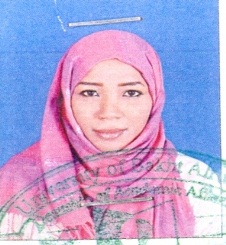                  General practitionerE-mail      MAI.333196@2freemail.com Personal data:.Nationality; SUDANES.Gender;    FEMALE.Date of birth: 1984.marital status: married .Religion:         Muslim.SMC.SUDAN;SUDAN  MEDECAL  CONCIL  LICENCE  ON 20\10\2010Objective:. TO find a challenge position to meet my competencies.capabilities.Skills   Education and experience.To give total support to hospital that am in. with experience and capability                                                       that I have.in order to  achieve hospital goals  to create mutual benefits and to deliver the best quality of service to patients.Education and qualification :MBBs the university of Bakhat al ruda 2008.SUDAN               Registration:Full registered in Sudan medical council as General practitioner 0n 20\10\2010.Work Experience:.GP  doctor  for emergency department .ward .outpatient  clinic      .in cloud.Examine patient and take their histories .order laboratory tests.X.RAYS and other diagnostic Procedures and consult with   other medical practitioner ’senior specialist and consultants to Evaluate patient’s physical and mental health.                                      . .Prescribe and administer medication and treatments.advice patient and their families on health cold including health promotion disease illness andAccidentprevention.. AS medical officer [GP}:.Working as gp in police hospital .Khartoum .Sudan .from 20\10\2010 to 19\10\2012.as GP on al mtakamel medical center on Khartoum .sudan.10\10\2011 to 5\4\2012Experience in UAE:.work as GP in touch of health  polyclinic in ALAIN .UAE .from 2\2\2014 to 1\7\2014 .work as GP IN UAE university clinic from 1\4\2014 to 1\7\2014 .work as GP in ROYAL SURG POLY CLINIC from 9\11\2014 to 1\11\2015.work as GP IN REJUVENATE health serves home care from 2\11\2015 to 20\10\2016 In cloud 2 month in ELEMARAT ELWATANEA PRIVATE SCHOOL .in alainUAEInternship from 2009 to 2010 as;.Medicine   from 5\7\2009 to 5\10\2009 Khartoum  north teaching hospital.OBSand GYNEA; 14\10\2009 TO 10\1\2010  alamal national hospital.General surgery ;7\1\2010 to 5\4\2010 ipraheam malk hospital.Pediatrics 5\4\2010 to 5\7\2010 ahmed gaseam hospital .Courses and conferences:. Family medicine training session [6MONTH] ALMUDATHER CENTER FOR MEDICAL TRAINING KHARTOM SUDAN..BLS ON 11\6\2014 American heart association.ICD.10CM physician documentation introductory course on 5\5\2015 abuduhbi.World heart failure conference 11\13\2014 ALAIN UAE.Care for burn patient at 8\4\2015.cutaneous paraneoplasia 18\3\2015 alain hospital.Nephrology rapid review course 11\4\ 2015 Uae University.hematology and blood disease on 4\2015 .seha.role of radiographer in stroke  management on16\11\2015 alain hospital.Tumor marker 16\16\2015.lactation management work shop on 3\10\2015SKILLS AND LANGUAGES;.Arabic language native speaker.English language .very good .Expertise incomputerskills. Microsoft officeand internet.Dealingwith daman insurance computer system and medical coding.Personal characteristics:.can work in team.goodlistener..ability to work under pressure.fast learner .OTHERHolder  UAEresidency..plan for MRCGP 